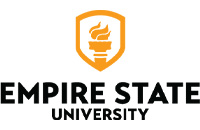 Policy Approval Cover SheetThis cover sheet is to be used when creating, revising or rescinding a policy and in conjunction with procedures found on the university’s Policy for the Establishment, Approval and Review of Policies (100.001).Policy Name:	Policy Sponsor:	Policy Contact:	Policy Category:	Is this policy new, revised or being rescinded? Please list all the stakeholders that were involved in the process of drafting, revising or reviewing this policy. *Was the policy put on ESC News for a 30-day comment period? Did you address all the comments that were both emailed to the policy contact and left in the chat feature on SUNY Empire News? Has the office of human resources reviewed this policy? Has the director of compliance reviewed this policy? *Has the university’s attorney reviewed this policy? Has the policy sponsor approved this policy? *Is the policy on the latest version of the policy template; updated 10/22/2020?  Please identify all action made to this policy. If you are submitting a newly established policy, please write “new policy” in the left column and the reason for the new policy in the next column; for revised policy list the changes in the left and reason in the right, for rescinded policies add “rescinded” on the left and reason on the right. *Indicates this question only applies to new or revised policies. _______________________________________                              ___________________________________Signature of President (for rescinded policies)                                  Date ActionReason for Action 